ĐẤU TRƯỜNG TOÁN HỌC LỚP 5- VIẾT SỐ ĐO ĐỘ DÀI DƯỚI DẠNG SỐ THẬP PHÂNCâu 1: Điền số thích hợp vào ô trống5dam6m =  ………………damCâu 2:  Bạn hãy điền dấu (<, =, >) thích hợp vào ô trốngSo sánh 0,165 tấn và 16,5 tạKết luận  0,165 tấn……… 16,5 tạCâu 3: Bạn hãy chọn đáp án đúng để điền vào ô trống2m2 = ………………..dm2200		20		200040m2 = ………………..dam2Câu 4:  Bạn hãy điền số thích hợp vào ô trốngTrên quãng đường dài 1408m, một con ong bay với vận tốc 128m/phút. Tính thời gian bay của con ong mật đóTrả lời:Thời gian bay của con ong mật đó là ………………..phútCâu 5: Bạn hãy điền số thập phân thích hợp vào ô trống28cm = …………..mCâu 6: Bạn hãy điền số thích hợp vào ô trốngTrên quãng đường dài 917m, một con ong bay với vận tốc 131m/phút. Tính thời gian bay của con ong mật đóTrả lời:Thời gian bay của con ong mật đó là ………………..phútCâu 7:  Điền số thập phân thích hợp vào ô trốngCho hình chữ nhật ABCD có chiều dài 34,82m, chiều rộng ngắn hơn chiều dài 6,9m. Vậy chiều rộng của hình chữ nhật đó là ………………..mCâu 8: Bạn hãy chọn đáp án đúng để điền vào ô trống25dm2 = ………………..cm2250		2500		2500020m2 = ………………..dam2Câu 9:  Điền số thập phân thích hợp vào ô trốngLan cao 1,48m, Minh cao hơn Lan 0,25m. Vậy Minh cao ………………mCâu 10:  Bạn hãy điền số thập phân thích hợp vào ô trống8m 5cm = …………..mCâu 11:  Điền số thích hợp vào ô trống0,01kg = ………..g4 yến = ………..tấn134 tạ  = ……………tấnCâu 12:  Bạn hãy chọn đáp án đúng4km2 = ...............hm240		4000		400Câu 13:  Bạn hãy chọn đáp án đúngTrong các phép đổi sau, phép đổi nào đúng?1kg 725g = 0,1725kg1kg 725g = 1,725kg1kg 725g = 17,25kgCâu 14: Bạn hãy điền số thích hợp vào ô trốngTrên quãng đường dài 1020m, một người đi bộ đi với vận tốc 68m/phút. Tính thời gian đi của người đóTrả lời:Thời gian đi của người  đó là ………………..phútCâu 15: Ba bạn An, Trang, Dương nói chuyện với nhauAn nói : “Phòng tớ rộng 23,5m2”Trang nói : “Phòng tớ rộng 18,7m2”Dương nói : “Phòng tớ rộng 19,2m2”Em hãy sắp xếp tên các bạn theo thứ tự diện tích từ bé đến lớn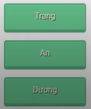 Câu 16:  Bạn hãy chọn đáp án đúngCho phép đổi 186cm2= 18600mm2Hỏi phép đổi trên đúng hay sai?Đúng		SaiCâu 17:  Bạn hãy điền số thập phân thích hợp 57m8dm = ...................m(nhập đán án dưới dạng gọn nhất)Câu 18: Bạn hãy điền số thập dưới dạng gọn  để được phép đổi đúng305g = .......................kgCâu 19: Bạn hãy điền số thích hợp vào chỗ trốngTrên quãng đường dài 151,36km, một người đi xe máy đi với vận tốc 47,3km/giờ. Tính thời gian đi của người đóTrả lời:Thời gian đi của người  đó là ………………..giờCâu 20: Bạn hãy điền số thập phân thích hợpMột cửa hàng bán tấm vải dài 25,6m cho ba người. Người thứ nhất mua 3,5m vải người thứ hai mua 5,3m vải. Hỏi người thứ ba mua bao nhiêu mét vải?Trả lời: Người thứ ba mua ...............................m vảiCâu 21: Bạn hãy điền số thích hợp vào chỗ trốngCứ 100kg lúa thì xay được 70kg gạo. Hỏi 700kg lúa xay được bao nhiêu tạ gạo?Trả lời: ........................tạ gạo(nhập đán án dưới dạng gọn nhất)Câu 22: Bạn hãy chọn đáp án đúng để điền vào ô trống23dm45cm .................3,75m<		>		=0,042km ......................... 42m=		>		<Câu 23: Bạn hãy điền số thích hợp vào chỗ trốngMột vận động viên chạy với vận tốc 12,6km/giờ trên quãng đường dài 9450m. Tính thời gian chạy của cận động viên đóTrả lời: Thời gian chạy của vận động viên đó là ...................phútCâu 24: Bạn hãy chọn đáp án đúngBạn Hà viết số đo 5m219dm2 dưới dạng số đo có đơn vị mét vuông như dưới đây là đúng hay sai?5m219dm2 = 5 m2Sai		đúngCâu 25: Bạn hãy chọn đáp án đúng để điền vào ô trống14dm65cm .................2,05m<		>		=0,35km ......................... 35m=		>		<Câu 26: Điền số thích hợp vào chỗ trốngMột vận động viên chạy với vận tốc 210m/phút trên quãng đường dài 2,94km. Tính thời gian chạy của cận động viên đóTrả lời: Thời gian chạy của vận động viên đó là ...................phútCâu 27: Bạn hãy chọn đáp án đúng Người ta đóng một số ki-lô-gam đường vào ba túi. Túi thứ nhất nặng 3,5kg, túi thứ hai nặng 4,3kg, túi thứ ba nặng 4,2kg. Hỏi số ki-lô-gam đường người ta đã đem đóng vào ba túi là bao nhiêu?12kg		11kg		8kgCâu 28: Điền số thích hợp vào chỗ trốngNgười ta uốn một đoạn dây thép thành một hình chữ nhật có chiều dài là 1,6dm, chiều rộng kém chiều dài 3,5cmVậy diện tích hình chữ nhật đó là ..............................cm2Câu 29: chu vi hình vuông bằng 100cm. Tính độ dài cạnh của hình vuôngChọn các đáp án đúng (Có thể chọn nhiều đáp án)0,25m			2,5dm			0,25dam	Câu 30: Điền số thích hợp vào chỗ trống6km23hm2 = …………… hm2Câu 31: : Bạn hãy điền số thích hợp vào chỗ trốngMột người đi xe đạp với vận tốc 250m/phút trên quãng đường dài 8,75km. Tính thời gian của người đi xe đạp đóTrả lời: Thời gian của người đi xe đạp là ...................phútCâu 32: Điền số thích hợp vào chỗ trống7dam25m2 = …………… m2Trả lời: số thích hợp điền vào chỗ chấm là ……………..Câu 33: Bạn hãy chọn đáp án đúngĐặt một bao gạo nặng 5,7kg lên bên trái của một cái cân thăng bằng và một bao ngô nặng 5kg560g lên bên phải của cái cân. Hỏi kim đồng hồ của cân sẽ chỉ về phía bên nào?Bên trái		ở chính giữa		bên phảiCâu 34: Điền số thích hợp vào chỗ trốngMột cửa hàng trong kho có 40 bao gạo. Buổi sáng cửa hàng bán được 13 bao gạo. Buổi chiều cửa hàng bán thêm được 20 bao nữa. Hỏi cửa hàng còn lại bao nhiêu tạ gạo chưa bán biết rằng mỗi bao gạo nặng 35kg?Trả lời: cửa hàng còn lại ……………..tạ gạo(nhập đán án dưới dạng số thập phân gọn nhất)Câu 35: Điền số thích hợp vào chỗ trốngNgười ta uốn một đoạn dây thép thành một hình chữ nhật có chiều dài là 1,4dm, chiều rộng kém chiều dài 4,5cmVậy diện tích hình chữ nhật đó là ..............................cm2Câu 36: Một mảnh đất hình vuông có chu vi là 3hm. Em hãy tính xem diện tích mảnh đất đó là bao nhiêu đề-ca-mét vuông?Trả lời: …………………..dam2(nhập đán án dưới dạng số thập phân)Câu 37: Bạn hãy điền số thích hợp vào ô trốngMột xe ô tô chở khách xuất phát tại bến xe A lúc 10 giờ 25 phút  sáng để đi đến bến xe B cách A 336km. Hỏi ô tô đó đến bến B lúc mấy giờ? Biết rằng vận tốc của ô tô là 52,5km/giờ và tổng thời gian ô tô dừng ăn trưa và trả khách tại các điểm dừng theo quy định là 1 giờ 20 phútTrả lời: thời điểm ô tô đến bến xe B là …………….. giờ ………… phút chiềuCâu 38: Bạn hãy chọn đáp án đúng để điền vào chỗ trốngNgười ta uốn một đoạn dây đồng thành một hình chữ nhật có chiều dài là 42cm và bằng  chiều rộng. Sợi dây đồng dài số mét là ……………….m1,014			1,14			1,41Câu 39: Bạn hãy chọn đáp án đúng (có thể có nhiều đáp án) x = 0,1hg + 0,15hg + 0,2hg + 0,25hg + ………..0,95hg + 1hgvậy giá trị của x là1045g		110dag		104,5dag		1100gCâu 40: Bạn hãy chọn đáp án đúng để điền vào chỗ trốngNgười ta uốn sợi dây thép thành hình chữ nhật có chiều dài là 60cm và bằng  chiều rộng. Sợi dây thép dài số mét là ……………….m1,007		1,7			1,07Câu 41: Một mảnh đất hình chữ nhật có chu vi là 2hm. Chiều dài của mảnh đất gấp rưỡi chiều rộng. Em hãy tính xem diện tích khu đất là bao nhiêu hec-ta?Trả lời: …………………ha(nhập đán án dưới dạng phân số tối giản)Câu 42: Bạn điền số thích hợp vào chỗ trốngMột hình chữ nhật có chu vi 24,8cm, chiều dài hơn chiều rộng 6,2cmDiện tích hình chữ nhật đã cho là ……………cm2(nhập đán án dưới dạng số thập phân gọn nhất)Câu 43: Bạn hãy chọn đáp án đúngMột chai sữa chứa 0,75l sữa, mỗi lít sữa cân nặng 1,02kg. Hỏi 20 chai sữa như thế cân nặng bao nhiêu ki-lô-gam? Biết rằng mỗi vỏ chai cân nặng 0,25kg21,3kg		21,5kg		20,3kg		20,5kgCâu 44: Bạn hãy chọn đáp án đúngNăm nay nhà Bảo thu hoạch được 1,2 tấn vải thiều. Mẹ Bảo đã bán được 750kg vải. Số vải còn lại, một nửa mẹ đem cho bạn bè. Nửa còn lại dành cho cả nhà và hàng xóm cùng ăn. Tính số vải mẹ dành cho cả nhà và hàng xóm ăn theo đơn vị tạ.0,225 tạ			2,25 tạ			22,5 tạCâu 45: Bạn hãy chọn đáp án đúngMột hình chữ nhật có chiều dài gấp 4 lần chiều rộng. Nếu tăng chiều rộng thêm 45m thì được hình chữ nhật mới có chiều dài gấp 4 lần chiều rộng. Hỏi chu vi hình chữ nhật ban đầu là bao nhiêu hec-tô-mét?0,5		0,3		30		5Câu 46: Điền số thích hợp vào ô trốngChú Tư có một khu đất hình chữ nhật chiều dài 965m, chiều rộng 125m. Ở giữa khu đất chú đào một cái ao hình vuông có cạnh 25m. Phần còn lại chú dùng để trồng hoa. Trung bình mỗi hec-ta trồng hoa một năm thu được 9400000 đồng. Em hãy tính xem trên cả khu đất đó mỗi năm chú Tư thu được bao nhiêu tiền hoa?Trả lời: Trên cả khu đất đó mỗi năm chú Tư thu được số tiền bán hoa là …………………đồngCâu 47: Bạn hãy chọn  tất cả đáp án đúngMột thùng sữa có 12 vỉ sữa, biết rằng mỗi vỉ sữa nặng 153hg, thùng không nặng 0,8kg. Hỏi cân nặng của cả thùng sữa?1844hg		0,8kg		184,4kg		80dagCâu 48: Bạn hãy chọn đáp án đúngQuãng đường AB có số đo độ dài 172,8km. Hai người đi ô tô cùng xuất phát tại A đi về B. Người đi ô tô màu đỏ nói “Xe tôi đi với vận tốc 54km/giờ”Người đi ô tô màu xanh nói “Xe tôi đi với vận tốc 57,6km/giờ”Muốn cả hai xe đến B cùng một lúc thì xe nào phải đi sau và đi sau bao lâu?Xe xanh đi sau 20 phútXe xanh đi sau 12 phútXe đỏ đi sau 12 phútXe đỏ đi sau 20 phútCâu 49: Điền số thích hợp vào ô trốngMột đi xe máy xuất phát tại  A để đi đến B với vận tốc 50,2km/giờ. Muốn đến B lúc 8 giờ tối thì người đó phải xuất phát tại A muộn nhất lúc mấy giờ? Biết độ dài quãng đường từ A đến B là 112,95km.Trả lời: thời điểm xe máy xuất phát tại A là …………….. giờ ………… phút (thời gian cần nhập để ở định dạng 24 giờ)Câu 50: Điền số thích hợp vào ô trốngCho hình thang có độ dài đáy bé 10,01m và đáy bé nhỏ hơn đáy lớn 3,25m. Nếu kéo dài đáy lớn về một phía thêm 2,5m thì diện tích tăng thêm 20m2. Diện tích ban đầu của hình thang là ……………..dm2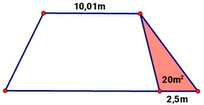 